О внесении изменений в Муниципальную программу «Повышение эффективности бюджетных расходов и управления муниципальными финансами Городского округа «Жатай» на 2019 - 2021 годы.»В соответствии с Приложением №3 Решения Окружного Совета депутатов ГО «Жатай» № 2-3 от 12 ноября 2019 г. «О внесении изменений и дополнений в Решение Окружного Совета депутатов ГО «Жатай» № 58-1 от 20 декабря 2018 года «Об утверждении бюджета Городского округа «Жатай» на 2019 год и плановый период 2020-2021 годов», с Приложением №8 Решения Окружного Совета депутатов ГО «Жатай» № 3-5 от 19 декабря 2019 г. «Об утверждении бюджета Городского округа «Жатай» на 2020 год и плановый период 2021-2022 годов» и на основании п 4. Порядка разработки, утверждения и реализации муниципальных программ Городского округа «Жатай», утвержденного Постановлением Главы Окружной Администрации ГО «Жатай» №170 от 16.09.2016 года:Внести в Муниципальную программу «Повышение эффективности бюджетных расходов и управления муниципальными финансами Городского округа «Жатай» на 2019 - 2021 годы», утвержденную постановлением Главы Городского округа «Жатай» №63-г от 12.12.2018г., следующие изменения:В графу 2 строки 8 «Объемы и источники финансирования, в том числе по годам» Паспорта муниципальной программы «Повышение эффективности бюджетных расходов и управления муниципальными финансами Городского округа «Жатай» на 2019 - 2021 годы», изложить в следующей редакции:«Объем финансирования Программы составляет 3 368,6 тыс. рублей за счет средств местного бюджета, в том числе по годам:2019 год – 1 144,6 тыс. рублей; год – 1 012,0 тыс. рублей;2021 год – 1 212,0 тыс. рублей.Объем финансирования носит прогнозный характер и подлежит уточнению в установленном порядке при формировании бюджетов всех уровней.».Приложение №1 «Объем финансирования муниципальной программы» принять в редакции, согласно приложения №1 настоящему постановлению.Приложение №2 «План реализации муниципальной программы» принять в редакции, согласно приложения №2 настоящему постановлению.Контроль за исполнением настоящего постановления возложить на начальника финансово-экономического управления Окружной Администрации ГО «Жатай» Коношенко Е.М.   Глава                     						Е.Н. ИсаеваРеспублика Саха (Якутия)Окружная Администрация Городского округа  "Жатай"ПОСТАНОВЛЕНИЕ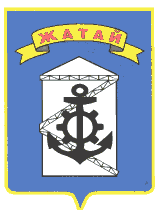 Саха θрθспyyбyлyкэтэ"Жатай" Куораттаађы уокуругун Уокуруктаађы  ДьаhалтатаУУРААХ « 27 » _декабря   2019 г.   №_101-г_ « 27 » _декабря   2019 г.   №_101-г_ « 27 » _декабря   2019 г.   №_101-г_Приложение №1 к Постановлению                                                                                            Окружной Администрации  ГО «Жатай»                                                         « 27  » _декабря   2019 г.   №_101-г_Приложение №1 к Постановлению                                                                                            Окружной Администрации  ГО «Жатай»                                                         « 27  » _декабря   2019 г.   №_101-г_Приложение №1 к Постановлению                                                                                            Окружной Администрации  ГО «Жатай»                                                         « 27  » _декабря   2019 г.   №_101-г_Приложение №1 к Постановлению                                                                                            Окружной Администрации  ГО «Жатай»                                                         « 27  » _декабря   2019 г.   №_101-г_Приложение №1 к Постановлению                                                                                            Окружной Администрации  ГО «Жатай»                                                         « 27  » _декабря   2019 г.   №_101-г_Приложение №1 к Постановлению                                                                                            Окружной Администрации  ГО «Жатай»                                                         « 27  » _декабря   2019 г.   №_101-г_Приложение №1 к Постановлению                                                                                            Окружной Администрации  ГО «Жатай»                                                         « 27  » _декабря   2019 г.   №_101-г_Приложение №1 к Постановлению                                                                                            Окружной Администрации  ГО «Жатай»                                                         « 27  » _декабря   2019 г.   №_101-г_Приложение №1 к Постановлению                                                                                            Окружной Администрации  ГО «Жатай»                                                         « 27  » _декабря   2019 г.   №_101-г_Приложение №1 к Постановлению                                                                                            Окружной Администрации  ГО «Жатай»                                                         « 27  » _декабря   2019 г.   №_101-г_Приложение №1 к Постановлению                                                                                            Окружной Администрации  ГО «Жатай»                                                         « 27  » _декабря   2019 г.   №_101-г_Приложение №1 к Постановлению                                                                                            Окружной Администрации  ГО «Жатай»                                                         « 27  » _декабря   2019 г.   №_101-г_Приложение №1 к Постановлению                                                                                            Окружной Администрации  ГО «Жатай»                                                         « 27  » _декабря   2019 г.   №_101-г_Приложение №1 к Постановлению                                                                                            Окружной Администрации  ГО «Жатай»                                                         « 27  » _декабря   2019 г.   №_101-г_Приложение №1 к Постановлению                                                                                            Окружной Администрации  ГО «Жатай»                                                         « 27  » _декабря   2019 г.   №_101-г_Приложение №1 к Муниципальной программеПриложение №1 к Муниципальной программеПриложение №1 к Муниципальной программеПриложение №1 к Муниципальной программеПриложение №1 к Муниципальной программеПовышение эффективности бюджетных расходов и управления муниципальными финансами                                                                Городского округа «Жатай» на 2019 - 2021 годыПовышение эффективности бюджетных расходов и управления муниципальными финансами                                                                Городского округа «Жатай» на 2019 - 2021 годыПовышение эффективности бюджетных расходов и управления муниципальными финансами                                                                Городского округа «Жатай» на 2019 - 2021 годыПовышение эффективности бюджетных расходов и управления муниципальными финансами                                                                Городского округа «Жатай» на 2019 - 2021 годыПовышение эффективности бюджетных расходов и управления муниципальными финансами                                                                Городского округа «Жатай» на 2019 - 2021 годыОбъем финансирования Муниципальной программыОбъем финансирования Муниципальной программыОбъем финансирования Муниципальной программыОбъем финансирования Муниципальной программыОбъем финансирования Муниципальной программы(тыс. рублей)(тыс. рублей)Источники финансированияОбъем финансирования, всего2019 год2020 год2021 годФедеральный бюджет, в том числе:0,00,00,00,0- капитальные вложения- НИОКР, ПИР, ПСД- прочие расходыРеспубликанский бюджет, в том числе:0,00,00,00,0- капитальные вложения- НИОКР, ПИР, ПСД- прочие расходыМестный бюджет, в том числе:3 368,61 144,61 012,01 212,0- капитальные вложения- НИОКР, ПИР, ПСД- прочие расходы3 368,61 144,61 012,01 212,0Внебюджетные источники, в том числе:0,00,00,00,0- капитальные вложения- НИОКР, ПИР, ПСД- прочие расходыИтого:3 368,61 144,61 012,01 212,0Приложение №2 к Постановлению                                                                                            Окружной Администрации  ГО «Жатай»                                                                               « 27  » _декабря   2019 г.   №_101-г_Приложение №2 к Постановлению                                                                                            Окружной Администрации  ГО «Жатай»                                                                               « 27  » _декабря   2019 г.   №_101-г_Приложение №2 к Постановлению                                                                                            Окружной Администрации  ГО «Жатай»                                                                               « 27  » _декабря   2019 г.   №_101-г_Приложение №2 к Постановлению                                                                                            Окружной Администрации  ГО «Жатай»                                                                               « 27  » _декабря   2019 г.   №_101-г_Приложение №2 к Постановлению                                                                                            Окружной Администрации  ГО «Жатай»                                                                               « 27  » _декабря   2019 г.   №_101-г_Приложение №2 к Постановлению                                                                                            Окружной Администрации  ГО «Жатай»                                                                               « 27  » _декабря   2019 г.   №_101-г_Приложение №2 к Постановлению                                                                                            Окружной Администрации  ГО «Жатай»                                                                               « 27  » _декабря   2019 г.   №_101-г_Приложение №2 к Постановлению                                                                                            Окружной Администрации  ГО «Жатай»                                                                               « 27  » _декабря   2019 г.   №_101-г_Приложение №2 к Постановлению                                                                                            Окружной Администрации  ГО «Жатай»                                                                               « 27  » _декабря   2019 г.   №_101-г_Приложение №2 к Постановлению                                                                                            Окружной Администрации  ГО «Жатай»                                                                               « 27  » _декабря   2019 г.   №_101-г_Приложение №2 к Постановлению                                                                                            Окружной Администрации  ГО «Жатай»                                                                               « 27  » _декабря   2019 г.   №_101-г_Приложение №2 к Постановлению                                                                                            Окружной Администрации  ГО «Жатай»                                                                               « 27  » _декабря   2019 г.   №_101-г_Приложение №2 к Постановлению                                                                                            Окружной Администрации  ГО «Жатай»                                                                               « 27  » _декабря   2019 г.   №_101-г_Приложение №2 к Постановлению                                                                                            Окружной Администрации  ГО «Жатай»                                                                               « 27  » _декабря   2019 г.   №_101-г_Приложение №2 к Постановлению                                                                                            Окружной Администрации  ГО «Жатай»                                                                               « 27  » _декабря   2019 г.   №_101-г_Приложение №2 к Муниципальной программеПриложение №2 к Муниципальной программеПриложение №2 к Муниципальной программеПриложение №2 к Муниципальной программеПриложение №2 к Муниципальной программе«Повышение эффективности бюджетных расходов и управления муниципальными финансами                                                                Городского округа «Жатай» на 2019 - 2021 годы»«Повышение эффективности бюджетных расходов и управления муниципальными финансами                                                                Городского округа «Жатай» на 2019 - 2021 годы»«Повышение эффективности бюджетных расходов и управления муниципальными финансами                                                                Городского округа «Жатай» на 2019 - 2021 годы»«Повышение эффективности бюджетных расходов и управления муниципальными финансами                                                                Городского округа «Жатай» на 2019 - 2021 годы»План реализации муниципальной программыПлан реализации муниципальной программыПлан реализации муниципальной программыПлан реализации муниципальной программыПлан реализации муниципальной программы(тыс. рублей)№ п/пНаименование мероприятийСроки реализацииВсего финансовых средствв том числе:в том числе:Ответственный исполнитель№ п/пНаименование мероприятийСроки реализацииВсего финансовых средствБюджет РС(Я)Бюджет                             ГО «Жатай»Ответственный исполнитель1234567Муниципальная программа «Повышение эффективности бюджетных расходов и управления муниципальными финансами Городского округа «Жатай» на 2019 - 2021 годы»Муниципальная программа «Повышение эффективности бюджетных расходов и управления муниципальными финансами Городского округа «Жатай» на 2019 - 2021 годы»Муниципальная программа «Повышение эффективности бюджетных расходов и управления муниципальными финансами Городского округа «Жатай» на 2019 - 2021 годы»Муниципальная программа «Повышение эффективности бюджетных расходов и управления муниципальными финансами Городского округа «Жатай» на 2019 - 2021 годы»Муниципальная программа «Повышение эффективности бюджетных расходов и управления муниципальными финансами Городского округа «Жатай» на 2019 - 2021 годы»Муниципальная программа «Повышение эффективности бюджетных расходов и управления муниципальными финансами Городского округа «Жатай» на 2019 - 2021 годы»Муниципальная программа «Повышение эффективности бюджетных расходов и управления муниципальными финансами Городского округа «Жатай» на 2019 - 2021 годы»Цель: Создание условий для эффективного и ответственного управления муниципальными финансами, повышение устойчивости бюджета Городского округа «Жатай» на 2019-2021 годы, определение условий долгосрочного социально-экономического развития.2019-20213 368,60,03 368,6финансово-экономическое управление 2019 год1 144,60,01 144,6финансово-экономическое управление 2020 год1 012,00,01 012,0финансово-экономическое управление 2021 год1 212,00,01 212,0финансово-экономическое управление № 1.Задача №. 1. Совершенствование программно-целевых методов управления бюджетным процессом с учетом муниципальных программ2019-2021в рамках действующего финансирования в рамках действующего финансирования в рамках действующего финансирования финансово-экономическое управление 2019 годв рамках действующего финансирования в рамках действующего финансирования в рамках действующего финансирования финансово-экономическое управление 2020 годв рамках действующего финансирования в рамках действующего финансирования в рамках действующего финансирования финансово-экономическое управление 2021 годв рамках действующего финансирования в рамках действующего финансирования в рамках действующего финансирования финансово-экономическое управление № 1.1.Мероприятие № 1.1. Совершенствование системы управления муниципальными программами.2019-2021в рамках действующего финансирования в рамках действующего финансирования в рамках действующего финансирования финансово-экономическое управление 2019 годв рамках действующего финансирования в рамках действующего финансирования в рамках действующего финансирования финансово-экономическое управление 2020 годв рамках действующего финансирования в рамках действующего финансирования в рамках действующего финансирования финансово-экономическое управление 2021 годв рамках действующего финансирования в рамках действующего финансирования в рамках действующего финансирования финансово-экономическое управление № 1.2.Мероприятие № 1.2. Проведение оценки эффективности муниципальных программ (подпрограмм, мероприятий), разработка предложений по их корректировке.2019-2021в рамках действующего финансирования в рамках действующего финансирования в рамках действующего финансирования финансово-экономическое управление 2019 годв рамках действующего финансирования в рамках действующего финансирования в рамках действующего финансирования финансово-экономическое управление 2020 годв рамках действующего финансирования в рамках действующего финансирования в рамках действующего финансирования финансово-экономическое управление 2021 годв рамках действующего финансирования в рамках действующего финансирования в рамках действующего финансирования финансово-экономическое управление № 1.3.Мероприятие № 1.3. Мониторинг по заработной плате муниципальных бюджетных учреждений, «майские» Указы Президента Российской Федерации.2019-2021в рамках действующего финансирования в рамках действующего финансирования в рамках действующего финансирования финансово-экономическое управление 2019 годв рамках действующего финансирования в рамках действующего финансирования в рамках действующего финансирования финансово-экономическое управление 2020 годв рамках действующего финансирования в рамках действующего финансирования в рамках действующего финансирования финансово-экономическое управление 2021 годв рамках действующего финансирования в рамках действующего финансирования в рамках действующего финансирования финансово-экономическое управление № 2.Задача № 2. Формирование условий для обеспечения долгосрочной устойчивости и сбалансированности местного бюджета2019-2021в рамках действующего финансирования в рамках действующего финансирования в рамках действующего финансирования финансово-экономическое управление 2019 годв рамках действующего финансирования в рамках действующего финансирования в рамках действующего финансирования финансово-экономическое управление 2020 годв рамках действующего финансирования в рамках действующего финансирования в рамках действующего финансирования финансово-экономическое управление 2021 годв рамках действующего финансирования в рамках действующего финансирования в рамках действующего финансирования финансово-экономическое управление № 2.1.Мероприятие № 2.1. Соблюдение предельных параметров по объему расходов на обслуживание муниципального долга.2019-2021в рамках действующего финансирования в рамках действующего финансирования в рамках действующего финансирования финансово-экономическое управление 2019 годв рамках действующего финансирования в рамках действующего финансирования в рамках действующего финансирования финансово-экономическое управление 2020 годв рамках действующего финансирования в рамках действующего финансирования в рамках действующего финансирования финансово-экономическое управление 2021 годв рамках действующего финансирования в рамках действующего финансирования в рамках действующего финансирования финансово-экономическое управление № 2.2.Мероприятие № 2.2. Реализация плана мероприятий по реализации Стратегии социально-экономического развития Городского округа «Жатай» Республики Саха (Якутия) на период до 2030 года.2019-2021в рамках действующего финансирования в рамках действующего финансирования в рамках действующего финансирования финансово-экономическое управление 2019 годв рамках действующего финансирования в рамках действующего финансирования в рамках действующего финансирования финансово-экономическое управление 2020 годв рамках действующего финансирования в рамках действующего финансирования в рамках действующего финансирования финансово-экономическое управление 2021 годв рамках действующего финансирования в рамках действующего финансирования в рамках действующего финансирования финансово-экономическое управление № 3.Задача № 3. Создание условий для эффективного и ответственного управления муниципальными финансами;2019-20213 368,60,03 368,6финансово-экономическое управление 2019 год1 144,60,01 144,6финансово-экономическое управление 2020 год1 012,00,01 012,0финансово-экономическое управление 2021 год1 212,00,01 212,0финансово-экономическое управление № 3.1.Мероприятие № 3.1. Повышение квалификации муниципальных служащих.2019-2021в рамках действующего финансирования в рамках действующего финансирования в рамках действующего финансирования финансово-экономическое управление 2019 годв рамках действующего финансирования в рамках действующего финансирования в рамках действующего финансирования финансово-экономическое управление 2020 годв рамках действующего финансирования в рамках действующего финансирования в рамках действующего финансирования финансово-экономическое управление 2021 годв рамках действующего финансирования в рамках действующего финансирования в рамках действующего финансирования финансово-экономическое управление № 3.2.Мероприятие № 3.2. Создание условий для развития внутреннего муниципального финансового контроля.2019-20212 473,60,02 473,6финансово-экономическое управление 2019 год695,0695,0финансово-экономическое управление 2020 год766,6766,6финансово-экономическое управление 2021 год1 012,01 012,0финансово-экономическое управление № 3.3.Мероприятие № 3.3. Создание условий для развития информационной среды и технологий, необходимых для управления бюджетным процессом в Городском округе «Жатай».2019-2021895,00,0895,0финансово-экономическое управление 2019 год449,6449,6финансово-экономическое управление 2020 год245,4245,4финансово-экономическое управление 2021 год200,0200,0финансово-экономическое управление № 3.4.Мероприятие № 3.4. Развитие информационной системы управления общественными финансами «Электронный бюджет»2019-2021в рамках действующего финансирования в рамках действующего финансирования в рамках действующего финансирования финансово-экономическое управление 2019 годв рамках действующего финансирования в рамках действующего финансирования в рамках действующего финансирования финансово-экономическое управление 2020 годв рамках действующего финансирования в рамках действующего финансирования в рамках действующего финансирования финансово-экономическое управление 2021 годв рамках действующего финансирования в рамках действующего финансирования в рамках действующего финансирования финансово-экономическое управление 